  50th ELTHAM WINE SHOWPRO SectionYour Winery is invited to submit wine to our 2019 PRO Class.This year will be the fifth year that we offer the PRO class.  Previous years members that had graduated from amateur status to professional status as well as professional winemakers are invited to enter wines in the PRO Class of the Eltham Wine Show. Your wine will be judged by professional winemakers experienced in judging.  Wines which may be entered in the PRO Class include Grape (PGA), Country & Hybrid (PCA) wines and Meads (PMA).About UsThe Eltham & District Wine Guild was formed in 1969 and meets once per month at the Eltham Living & Learning Centre. The Guild is a non-for-profit association that is interested in all aspects of amateur wine making, wine education and wine appreciation. Guild activities are focused on all aspects of grape and fruit winemaking.  The Guild has pioneered a new class called the Hybrid Class that combines fruit and grape ingredients.Submit your Entry Form by 20th October 2019The cost is only $10 per entry and the wine can be sent to -Eltham Wine Guild C/- 11 Savannah Parade, Truganina, Vic 3029For any clarification contact Mario on 0418 564 852 or email cheers@amateurwine.org.auPRO EXHIBITOR ENTRY FORM 2019 One free entry ticket will be provided with each entry form received. Entry forms  must be lodged by 20th October 2019 and wines by 10th November 2019For any clarification contact Mario on 0418 564 852 or email cheers@amateurwine.org.auEFT payment preferred. Note Charges -  MC and Visa 1.5%, Enclosed a cheque (payable to Eltham & District Winemakers Guild) for the amount of $…………..     ORDebit my [  ]Visa   [  ] MC   		 Card number:         …......…../......……..../....…....…../…..…...…      Card expiry date     ………/………      CCV………Name on the Card: ………………………………… Signed: ……………………………     Date:……….ORI have paid by Electronic Funds Transfer using the reference: ……………………………………..
EFT Payments: Eltham & District Winemakers Guild Inc. BSB 633000 Account No 150164119 (Bendigo Bank)Privacy Note: Any email address supplied will only be used for Eltham Guild matters and not provided to third parties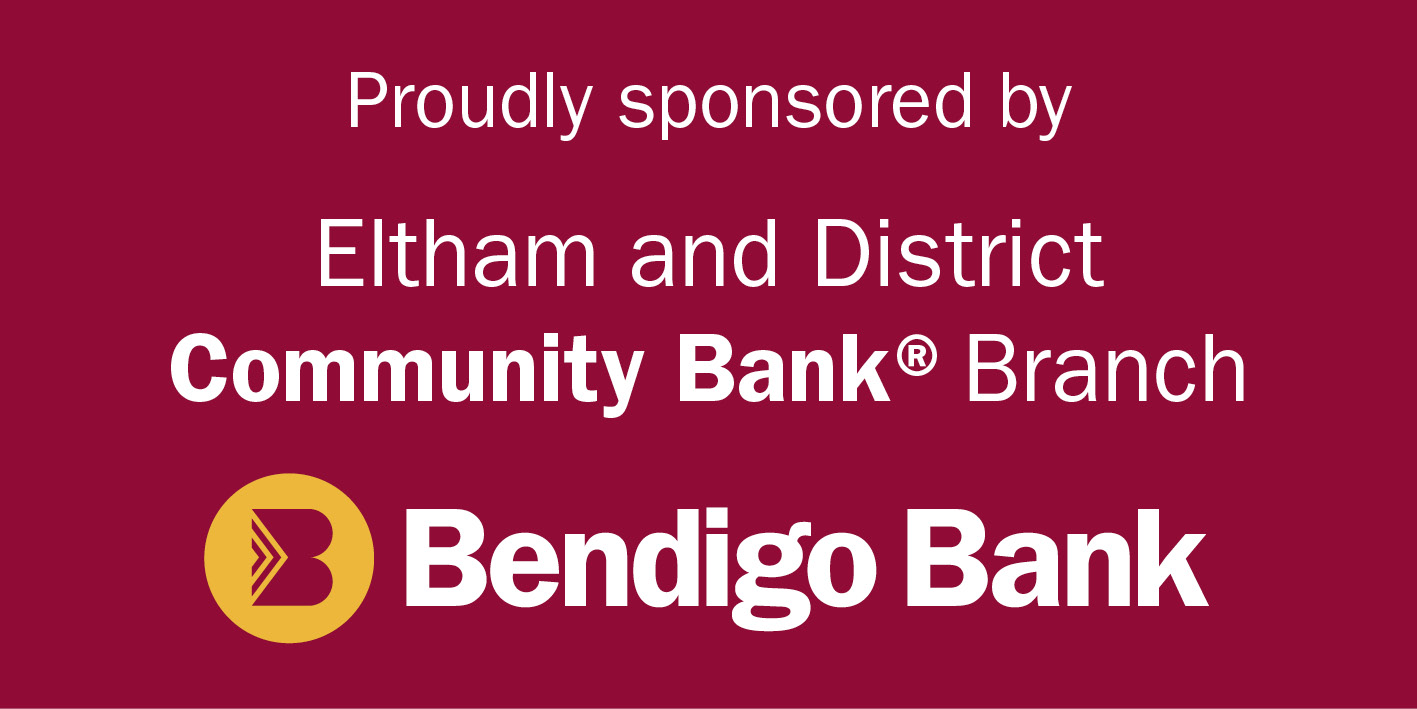 Surname:Surname:First Name:First Name:Address:Address:Suburb:Suburb:Post Code:Post Code:Telephone:Telephone:Mobile:Mobile:Email:Email:Name to appear on award certificates and in Judging Result Sheets:Name to appear on award certificates and in Judging Result Sheets:Name to appear on award certificates and in Judging Result Sheets:Class Code:    GRAPE WINES  PGA            COUNTRY & HYBRID WINES  PCA              MEAD   PMAClass Code:    GRAPE WINES  PGA            COUNTRY & HYBRID WINES  PCA              MEAD   PMAClass Code:    GRAPE WINES  PGA            COUNTRY & HYBRID WINES  PCA              MEAD   PMAClass Code:    GRAPE WINES  PGA            COUNTRY & HYBRID WINES  PCA              MEAD   PMAClass Code:    GRAPE WINES  PGA            COUNTRY & HYBRID WINES  PCA              MEAD   PMAClass Code:    GRAPE WINES  PGA            COUNTRY & HYBRID WINES  PCA              MEAD   PMAClass Code:    GRAPE WINES  PGA            COUNTRY & HYBRID WINES  PCA              MEAD   PMAClass Code:    GRAPE WINES  PGA            COUNTRY & HYBRID WINES  PCA              MEAD   PMAClass Code:    GRAPE WINES  PGA            COUNTRY & HYBRID WINES  PCA              MEAD   PMAClass Code:    GRAPE WINES  PGA            COUNTRY & HYBRID WINES  PCA              MEAD   PMAClass CodeDescription (Predominant Components)Description (Predominant Components)Description (Predominant Components)Description (Predominant Components)Specific GravitySpecific GravityYear of VintageFeesOffice Use$10$10$10$20$10$30$10$40$10$50$10$60$10$70$10$80Tasting glass free for every admittanceTasting glass free for every admittanceTasting glass free for every admittanceTasting glass free for every admittanceTasting glass free for every admittanceTasting glass free for every admittanceSUBTOTALAdditional Entry Tickets @ $12 each (includes tasting glass)Additional Entry Tickets @ $12 each (includes tasting glass)Additional Entry Tickets @ $12 each (includes tasting glass)Additional Entry Tickets @ $12 each (includes tasting glass)Additional Entry Tickets @ $12 each (includes tasting glass)Additional Entry Tickets @ $12 each (includes tasting glass)Additional Entry Tickets @ $12 each (includes tasting glass)$Results Books @ $10 eachResults Books @ $10 eachResults Books @ $10 eachResults Books @ $10 eachResults Books @ $10 eachResults Books @ $10 eachResults Books @ $10 each$TOTAL$